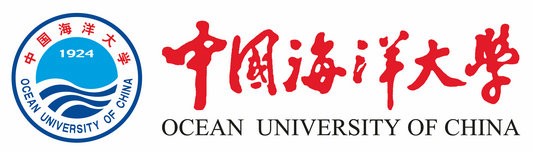 邀请函日期:               姓       名:	 国       籍:    出生日期:   	性别: 护照编号:                                                  护照有效期至： 工作单位:	先生/女士：中国海洋大学邀请您于    年  月  日至   月   日期间来校开展        ，为期    天。     承担您来华期间的     费用。请携带此邀请函并尽快到中国驻       大使馆办理来华签证事宜。中国海洋大学中华人民共和国备注：此文件有效期为三个月!地址 青岛市松岭路238号 266100| 电话：+86  (532) 6678 2308| 传真  +86 (0532) 6678 2805| 网址 www.ouc.edu.cn238 Songling Road	| 266100 Qingdao| Phone  +86  (532) 6678 2308| Fax  +86 (0532) 6678 2805| www.ouc.edu.cn